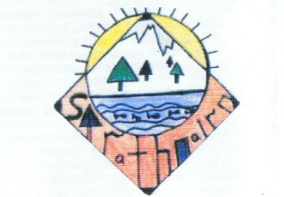 STRATHNAIRN COMMUNITY COUNCILGENERAL MEETING NO. 219FARR COMMUNITY HALL   7.30pm MONDAY  28th APRIL 2014DRAFT MINUTENote: the May 26th meeting will begin with 2 talks at 7pm Tomfat Woods Turbines and Moy w-f. SCC Members Present – William MacQueen, Ewen Hardie, Frances Matheson, Sally Moore, Ian Hunt, John Murray, Donald Henderson, James MacPherson            Apologies – Isobel McQueerHighland Council Members Present – Cllr Carolyn Caddick, Cllr Ken Gowans, Cllr Jim Crawford, Cllr Hamish Wood.Apologies - Cllr Thomas Prag, Cllr Margaret Davidson, Cllr Drew Henry.  Community Police Officer – Present: PC Mathew CameronMembers of the Community Present – 9   To receive Email copies of full Minutes and Agendas – please contact FM. Approval of Minute 24th March 2014Proposed:   Ian Hunt     Seconded: Willie MacQueenMatters arising - no.13 agreed amendment, agreed a Minute of what was said during the meeting.Review of action points:  Commonwealth Games tickets - Kathleen Matheson pulled the lucky names out of the hat:  Beverley Read and Darren Mota of Farr.Photocopier - Farr hall committee say they are happy to host a machine but not manage/pay.      Decision:  if there is any use in the copier and cheap to fix, retain it.  If not it will be disposed of. Dog warden – has visited Farr to inspect.  Needs details of offending dogs and will take action.  Nicola McEwen (HC).  Daviot Woods path also subject to dog fouling (public comment): Report to NMcEFinancial Report from Treasurer (JMcP)Books at accountant.  No changes since the last meeting.  Joan Myall bequest still to be paid.  Action: SM speak with Peter Christie.  Stuart Patterson has agreed to audit accounts again, thanks to Stuart was noted.Declaration of Interests  Ian Hunt in one planning item.  He left the room to allow discussion.  John Murray in that he has sold a piece of land to the HC part for the new section of road at Croachy.Community Policing Report and local issuesDoubled in numbers.  PC Davy Elliott is the new Community Police Officer for Strathnairn.  Report given by PC Cameron with figures for different types of crime.  Warnings: Continuing reports of oil tanks being robbed. Advice is to lock them but this may not prevent theft.  Doorstep traders targeting elderly/vulnerable: action: contact Euan McGibbon Community Safety Officer for visit / materials to hand out to elderly/carers/lunch club, CiS etc.  Action: Fran to speak with Euan and email Charles Stephen.Action: PC Cameron to report of speeding vehicles on the B861 leaving Inverarnie.  Action: Residents have reported a problem with a neighbours three dogs.  Pass details to PC Elliott and Nicola MacEwen.Thanks were given to PC Cameron.Planning Applications and updates, including:Weekly planning list reviewed - Residents are invited to send/bring their opinions on planning app’s to IH, Sec or Chair.     No comments made on all current applications discussed. Wind turbine at Craggie Farm is through scoping – the next stage will be for planning permissionUpdate on DFL at Lairgandour Farm.  The application for continued inert materials recycling has been refused and it should now be discontinued.  (public comment) that trees have been removed from the bund, Action follow up with planning IHRoads Update   - including CLG (roads) SSE group.  Next meeting was postponed.  Loch Tarff and Sockich bends -proposed road closures- will not now happen. Meeting to assess public use patterns and propose more convenient solutions.  Send in your vehicle route/travel information or attend. Corriegarth – road closures update.There are reports of Stagecoach buses forcing residents off the road on the B861.  Action: Fran to follow up on passing places.  Fran to send details to Hamish Wood.Littelmill bridge end where 2 lanes merge into 1 – the HC officials are hesitating to have signage in this area as will need to replicate along the full road. More details to follow.  White lines to be reinstated.  Plus fill in pot holes.  Action: FMWind Farm UpdatesDunmaglass – comments were made during point 5 (planning) and point 6 (roads). Glen Kyllachy – See Tony Kell for a map of where the turbines will be and SNCC boundary, all turbines in Tomatin boundary.  4 access points - 1 from Strathnairn.Corriegarth – see roads update.  Consider a condition of planning to fix all potholes on the B851.Moy – meeting tomorrow evening, more details to follow.  Action: SM.Aberarder Wind Farm – consider a condition of planning to fix all potholes on the B851.Noted: Cllr Hamish Wood – did not take part in any wind farm discussions.Community Plan Looking at the report to identify key issues to deal with and what is out with the group.  Holding meetings at alternative locations (Farr and Daviot).  Come along and voice any interest in topics.  Community Woodlands and track – mountain bike trails needs vs. Forestry dept views to prevent pedestrian clash.  If interested in topics please come along to a meeting.  Dates for diaries.  Everyone is welcome.SNCC – self sound recording of meetings, proposalWas decided against; the protocols required and difficulties outweighed the few acknowledged advantages. Some residents may not wish to speak on audio record.Correspondence received from residents/ community and update on complaints.Two Turbines in Tomfat Woods: contact from a charity near Edinburgh who wish to speak to us and offer an opportunity to invest in their 2 turbines.  Agreed they may attend the May meeting and speak for up to 10 minutes at 7pm.  Eneco for the Moy w-f wish to introduce the engineers -also attending in May will have up to 10 minutes at 7:15pmList of Events, Meetings and Dates for attendance / interest – allocate.  No additional events noted.Questions from members of the publicBin collection calendar ran out last month.  Not putting them out anymore, need to look on the internet.  Newsletter – telephone number (on the old calendar) and link.  Action: Fran. Allan – B851.  Remains of the tree which fell.  Dangerous.  If the public are at risk someone will go round.  John Taylor – action: Fran.AOCB – none raisedThe final minute drafted from the March meeting was discussed and agreed by the SNCC: Outstanding Complaints: Chair read out the legal clause provided by Highland Council [Section 50(A) of the Local Government (Scotland) Act 1973] due to a complaint naming people.  After hearing what the complaint was about, it was agreed that the item may be discussed in private.  Highland Councillors remained for this item but cannot vote.Complaint from a member of the public regarding the handling of a complaint during SNCC meeting October 2013 (received 21.11.13): Discussed in detail. SNCC generally upheld on two points: that (with the benefit of hindsight) anyone who was a director of SNCBF should not have taken part in discussing this item, and that discussion should not have been facilitated at that stage.  However SNCC noted Acting Chair had sought to expedite the complaint timeously and the outcomes of the complaint had not been affected.  Two complaints from members of a former SNCC sub-group regarding discourteous /disrespectful conversation:   A course of action was agreed.One complaint from member of the public:  meeting with Highland Council Managers has been arranged. ALL SNCC and SNCC sub-group members and former members were reminded that the Codes of Conduct and protocol agreed with Highland Council, must be adhered to at ALL times, and that ALL SNCC members and sub-group members etc should be polite, courteous and respectful at all times to each other and to residents. Meeting closed at 9.30pmDate of the next meeting – Monday 26th MAY  2014, 7.00 pm, Two talks for the public.  Everyone is welcome to attend:  7pm Tomfat woods turbines investment proposal  7:15pm  Eneco Re Moy w-f.7:30pm SNCC meeting Farr Community Hall. (Agenda items by 16th May, please.)